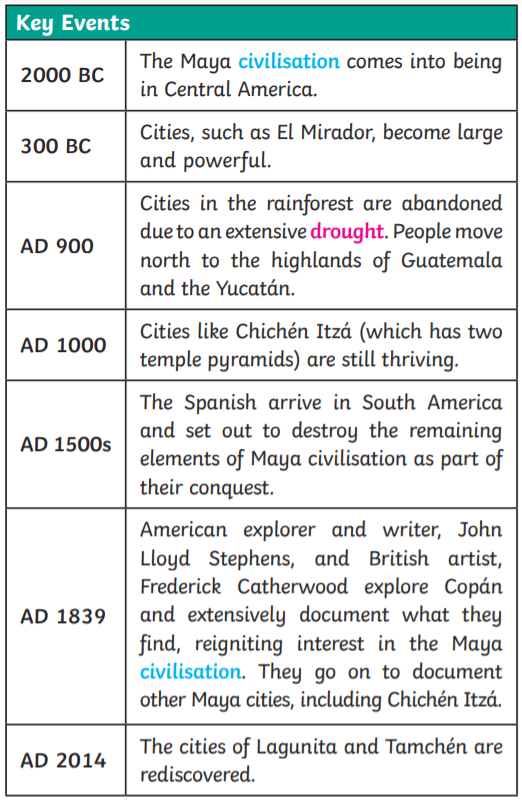 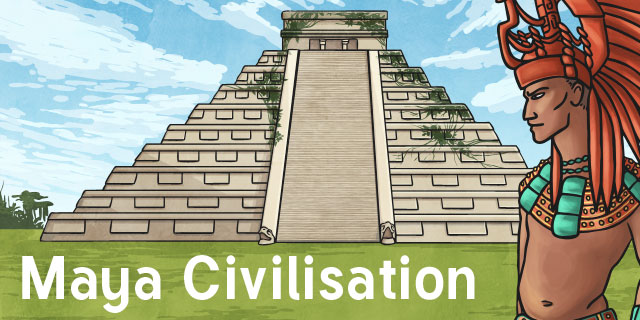 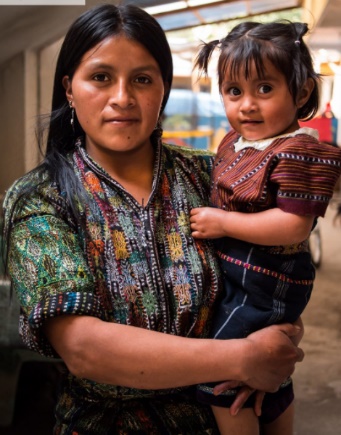 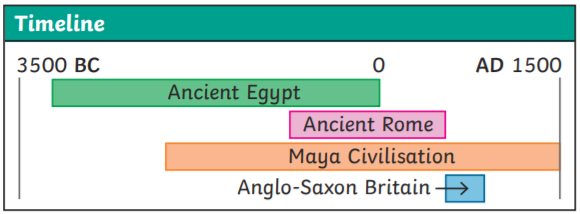 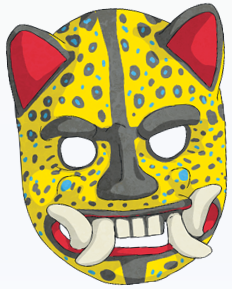 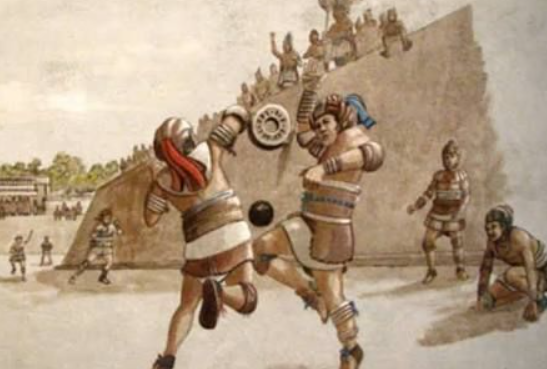 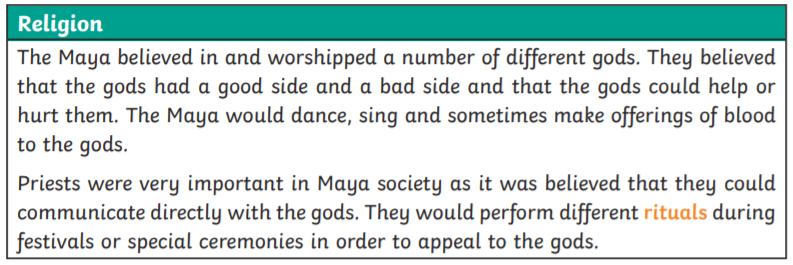 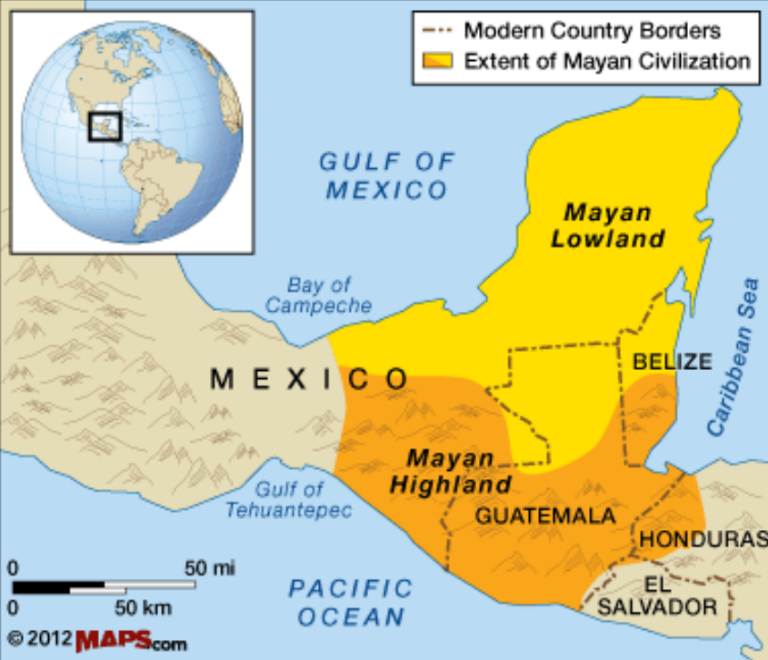 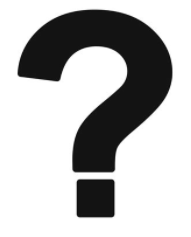 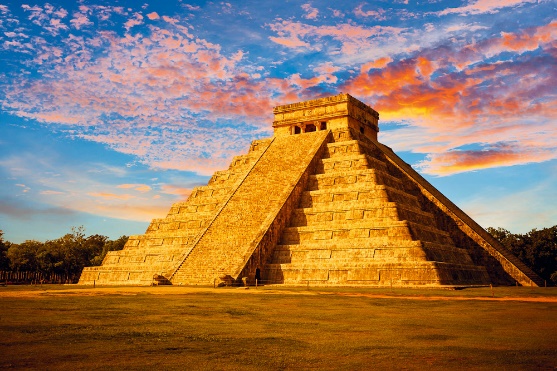 InventionsInventionsThe number 0! Maya was one of very few civilisations to discover the idea of 0 in counting.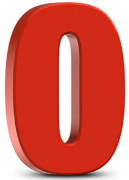 Hot Chocolate!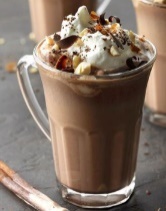 Using cacao beans, Ancient Maya made a hot drink. It was bitter though.A Calendar!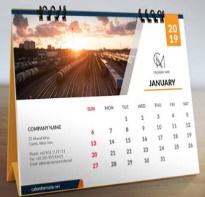 Ancient Maya invented a calendar up to 2012!Writing!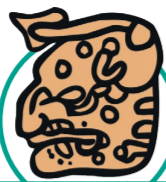 Maya used hieroglyphs to communicate ideas.Key WordsKey WordsCivilisationAn organised society with its own culture, existing in a particular area.MaizeSweetcorn. A crucial crop to Ancient Maya. Often planted with beans.CodicesHandwritten texts. Maya codices could be unfolded like a concertina.